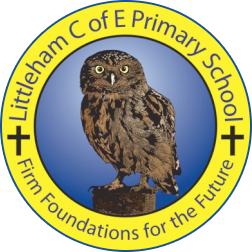 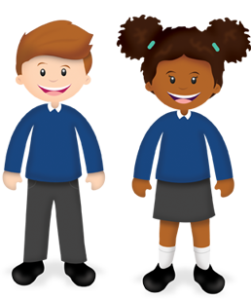 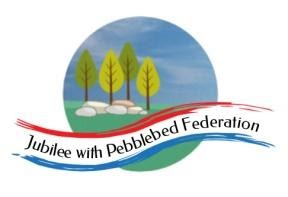 Year:Wk beg:Lesson OneLesson TwoLesson ThreeLesson FourMondayReadingRead library book or allocated bug club booksEnglishhttps://classroom.thenational.academy/lessons/to-engage-with-a-text-64vk4cMathshttps://classroom.thenational.academy/lessons/measuring-lengths-to-the-nearest-cm-or-mm-65k64dGeographyhttps://classroom.thenational.academy/lessons/what-are-the-countries-of-europe-69k6crTuesdaySpellingLearn your spellingsEnglishhttps://classroom.thenational.academy/lessons/to-answer-retrieval-questions-60u30rMathshttps://classroom.thenational.academy/lessons/measuring-length-and-drawing-lines-of-a-given-length-in-mixed-units-69j3edREhttps://www.bbc.co.uk/bitesize/topics/ztkxpv4/articles/zdjjf4jWednesdaySpellingLearn your spellingsEnglishhttps://classroom.thenational.academy/lessons/to-answer-inference-questions-c5hpctMathshttps://classroom.thenational.academy/lessons/making-appropriate-estimates-of-length-by-comparing-69hk8cPEhttps://www.youtube.com/watch?v=0B1uJGWKxCgThursdayReadingRead library book or allocated bug club booksEnglishhttps://classroom.thenational.academy/lessons/to-analyse-language-69hk0cMathshttps://classroom.thenational.academy/lessons/length-and-measurement-application-ccr68ePSHEhttps://classroom.thenational.academy/lessons/fireproof-64t3erFridayReadingRead library book or allocated bug club booksEnglishhttps://classroom.thenational.academy/lessons/to-analyse-a-characters-emotions-61j6adMathshttps://classroom.thenational.academy/lessons/to-calculate-perimeters-of-2d-shapes-in-cm-and-mm-cnj3aeMusichttps://www.youtube.com/watch?v=nEH7_2c644Q